Об утверждении плана мероприятий по консолидации бюджетных средств муниципального образования Ромашкинский сельсовет на 2023-2025 годыНа основании соглашения о мерах по обеспечению устойчивого социально-экономического развития и оздоровления муниципальных финансов муниципального образования Ромашкинский сельсовет № 1 от 20.01.2023г:1. Утвердить План мероприятий по консолидации бюджетных средств муниципального образования Ромашкинский сельсовет на 2023-2025 годы согласно приложению № 1.        2. Утвердить бюджетный эффект от реализации плана мероприятий по консолидации бюджетных средств в целях оздоровления муниципальных финансов муниципального образования Ромашкинский  сельсовет на 2023-2025 годы согласно приложению № 2.3. Контроль за исполнением настоящего постановления возложить на бухгалтера Шестакову Л.А.4. Настоящее постановление вступает в силу после опубликования в газете «Вестник». Глава муниципального образования                                      С.Ю. АндрееваРазослано: в дело, прокурору, финансовому отделуПриложение № 1к постановлению администрацииот 17.02.2023 № 17-пПланмероприятий по консолидации бюджетных средств муниципального образования Ромашкинский сельсоветПриложение № 2к постановлению администрации от 17.02.2023 № 17-п  Бюджетный эффект от реализации плана мероприятий по консолидациибюджетных средств в целях оздоровления муниципальных финансовмуниципального образования Ромашкинский сельсовет на2023-2025 годы№ п/пНаименование мероприятияНаименование мероприятияОтветственный исполнительСрок реализации Наименование показателя, единица измерения№ п/пНаименование мероприятияНаименование мероприятияОтветственный исполнительСрок реализации Наименование показателя, единица измерения2023202420251223456781.Меры по увеличению поступлений налоговых и неналоговых доходов Меры по увеличению поступлений налоговых и неналоговых доходов Меры по увеличению поступлений налоговых и неналоговых доходов Меры по увеличению поступлений налоговых и неналоговых доходов Меры по увеличению поступлений налоговых и неналоговых доходов 1.1.Утверждение плана по устранению неэффективных льгот (пониженных ставок по налогам) в Администрации МО Ромашкинский сельсоветУтверждение плана по устранению неэффективных льгот (пониженных ставок по налогам) в Администрации МО Ромашкинский сельсоветАдминистрация МО Ромашкинский сельсоветежегодноплан по устранению неэффективных льгот (пониженных ставок по налогам) в Администрации МО Ромашкинский сельсовет, единиц1,01,01,01.2.Внесение изменений в нормативный правовой акт, устанавливающий порядок и методику оценки эффективности налоговых льгот (пониженных ставок по налогам) в Администрации МО Ромашкинский сельсоветВнесение изменений в нормативный правовой акт, устанавливающий порядок и методику оценки эффективности налоговых льгот (пониженных ставок по налогам) в Администрации МО Ромашкинский сельсоветАдминистрация МО Ромашкинский сельсоветежегоднонормативный правовой акт, единиц1,01,01,01.3Мониторинг осуществления муниципального земельного контроля и контроля выполнения условий заключенных договоров аренды земельных участковМониторинг осуществления муниципального земельного контроля и контроля выполнения условий заключенных договоров аренды земельных участковАдминистрация МО Ромашкинский сельсоветежегодноаналитическая записка, единиц1,01,01,01.4Проведение мероприятий направленных на снижение недоимки по неналоговым доходамПроведение мероприятий направленных на снижение недоимки по неналоговым доходамАдминистрация МО Ромашкинский сельсоветежегодно%0,50,50,52.Меры по оптимизации расходовМеры по оптимизации расходовМеры по оптимизации расходовМеры по оптимизации расходовМеры по оптимизации расходовМеры по оптимизации расходовМеры по оптимизации расходовМеры по оптимизации расходовМеры по оптимизации расходов на управлениеМеры по оптимизации расходов на управлениеМеры по оптимизации расходов на управлениеМеры по оптимизации расходов на управлениеМеры по оптимизации расходов на управлениеМеры по оптимизации расходов на управлениеМеры по оптимизации расходов на управлениеМеры по оптимизации расходов на управление2.1Соблюдение нормативов формирования расходов на оплату труда депутатов, выборных должностных лиц муниципальных служащих органов местного самоуправленияСоблюдение нормативов формирования расходов на оплату труда депутатов, выборных должностных лиц муниципальных служащих органов местного самоуправленияАдминистрация МО Ромашкинский сельсоветежегоднода/нетдададаМеры по оптимизации расходов на содержание бюджетной сетиМеры по оптимизации расходов на содержание бюджетной сетиМеры по оптимизации расходов на содержание бюджетной сетиМеры по оптимизации расходов на содержание бюджетной сетиМеры по оптимизации расходов на содержание бюджетной сетиМеры по оптимизации расходов на содержание бюджетной сетиМеры по оптимизации расходов на содержание бюджетной сетиМеры по оптимизации расходов на содержание бюджетной сетиМеры по оптимизации расходов на содержание бюджетной сети2.2Отсутствие решений об установлении расходных обязательств, не связанных с решением вопросов, отнесенных Конституцией Российской Федерации, федеральными законами, законами Оренбургской области к полномочиям, соответствующих органов местного самоуправления Отсутствие решений об установлении расходных обязательств, не связанных с решением вопросов, отнесенных Конституцией Российской Федерации, федеральными законами, законами Оренбургской области к полномочиям, соответствующих органов местного самоуправления Администрация МО Ромашкинский сельсоветежегодноколичество решений0,00,00,02.3Представление на согласование в финансовый отдел Администрации Курманаевского района проекта местных бюджетов по расходам на заработную плату и оплату коммунальных услуг Представление на согласование в финансовый отдел Администрации Курманаевского района проекта местных бюджетов по расходам на заработную плату и оплату коммунальных услуг Администрация МО Ромашкинский сельсоветпо форме и в сроки, установленные финансовым отделом администрации Курманаевского районапроект, единиц1,01,01,02.4Выявление неиспользуемых основных фондов и принятие мер по их продаже или предоставлению в арендуВыявление неиспользуемых основных фондов и принятие мер по их продаже или предоставлению в арендуАдминистрация МО Ромашкинский сельсоветежегоднообъем расходов, сокращенных в результате продажи или предоставления в аренду неиспользованного имущества,тыс.руб.36,037,038,02.5Не принимать решения о повышении оплаты труда работников органов местного самоуправления сверх темпов и сроков, предусмотренных на областном и федеральном уровнеНе принимать решения о повышении оплаты труда работников органов местного самоуправления сверх темпов и сроков, предусмотренных на областном и федеральном уровнеАдминистрация МО Ромашкинский сельсовет2023 - 2025 годыаналитическая записка, единиц1,01,01,03.Меры по недопущению роста муниципального долгаМеры по недопущению роста муниципального долгаМеры по недопущению роста муниципального долгаМеры по недопущению роста муниципального долгаМеры по недопущению роста муниципального долгаМеры по недопущению роста муниципального долгаМеры по недопущению роста муниципального долгаМеры по недопущению роста муниципального долга3.1.Установление размера дефицита бюджета, установленного решением о бюджете, а также размер дефицита бюджета, сложившийся по данным годового отчета об исполнении бюджета за текущий год, в объеме, не превышающем суммы остатков средств на счетах по учету средств по состоянию на 1 января текущего года и поступлений в текущем году средств от продажи акций и иных форм участия в капитале, находящихся в муниципальной собственностиУстановление размера дефицита бюджета, установленного решением о бюджете, а также размер дефицита бюджета, сложившийся по данным годового отчета об исполнении бюджета за текущий год, в объеме, не превышающем суммы остатков средств на счетах по учету средств по состоянию на 1 января текущего года и поступлений в текущем году средств от продажи акций и иных форм участия в капитале, находящихся в муниципальной собственностиАдминистрация МО Ромашкинский сельсоветежегодноРешение Совета депутатов на текущий финансовый год,тыс.руб.0,00,00,03.2.Установление размера муниципального долга в объеме, не превышающем его на 01.01.2023Установление размера муниципального долга в объеме, не превышающем его на 01.01.2023Администрация МО Ромашкинский сельсоветежегодноразмер муниципального долга,тыс.руб.0,00,00,03.3.Недопущение планирования предоставления муниципальных гарантийНедопущение планирования предоставления муниципальных гарантийАдминистрация МО Ромашкинский сельсоветежегоднообъем планируемых к предоставлению муниципальных гарантий,тыс.руб.0,00,00,03.4.Осуществление мониторинга соответствия параметров муниципального долга и расходов на его обслуживание безопасному уровню и ограничениям, установленным Бюджетным кодексом Российской ФедерацииОсуществление мониторинга соответствия параметров муниципального долга и расходов на его обслуживание безопасному уровню и ограничениям, установленным Бюджетным кодексом Российской ФедерацииАдминистрация МО Ромашкинский сельсоветежегодноа)отношение общего объема муниципального долга к утвержденному общему годовому объему доходов районного бюджета без учета утвержденного объема безвозмездных поступлений и (или) поступлений налоговых доходов по дополнительным нормативам отчислений,%;б)доля расходов на обслуживание муниципального долга в общем объеме расходов бюджета, за исключением расходов,осуществляемых за счет субвенций,%а) 0б) 0а) 0б) 0а) 0б) 04.Меры по совершенствованию межбюджетных отношений на муниципальном уровнеМеры по совершенствованию межбюджетных отношений на муниципальном уровнеМеры по совершенствованию межбюджетных отношений на муниципальном уровнеМеры по совершенствованию межбюджетных отношений на муниципальном уровнеМеры по совершенствованию межбюджетных отношений на муниципальном уровнеМеры по совершенствованию межбюджетных отношений на муниципальном уровнеМеры по совершенствованию межбюджетных отношений на муниципальном уровнеМеры по совершенствованию межбюджетных отношений на муниципальном уровне4.1.Заключение соглашений по обеспечению устойчивого социально-экономического развития и оздоровлению муниципальных финансов муниципальных образований и мониторинг их выполнения с муниципальным образованием Курманаевского районаЗаключение соглашений по обеспечению устойчивого социально-экономического развития и оздоровлению муниципальных финансов муниципальных образований и мониторинг их выполнения с муниципальным образованием Курманаевского районаАдминистрация МО Ромашкинский сельсоветежегодночисло соглашений, единиц1,01,01,04.2Утверждение (при необходимости внесение изменений) графиков регистрации прав муниципальной собственности на объекты жилищно-коммунального хозяйства, в том числе на бесхозные, осуществлять контроль за их исполнениемУтверждение (при необходимости внесение изменений) графиков регистрации прав муниципальной собственности на объекты жилищно-коммунального хозяйства, в том числе на бесхозные, осуществлять контроль за их исполнениемАдминистрация МО Ромашкинский сельсоветежегодно до 01 января планируемого годаграфик,единиц1,01,01,04.3Актуализация бюджетного прогноза на долгосрочную перспективу Актуализация бюджетного прогноза на долгосрочную перспективу Администрация МО Ромашкинский сельсоветежегодноналичие бюджетного прогноза на долгосрочный периоддадада4.4.Формирование бюджетных ассигнований в проекте местного бюджета на соответствующий финансовый год на основе муниципальных программФормирование бюджетных ассигнований в проекте местного бюджета на соответствующий финансовый год на основе муниципальных программАдминистрация МО Ромашкинский  сельсоветежегоднодоля расходов бюджета,формируемого на основании муниципальных программ, процентов 9899994.5Обеспечить достижения целевых показателей результативности использования межбюджетных субсидий, согласно заключенных соглашенийОбеспечить достижения целевых показателей результативности использования межбюджетных субсидий, согласно заключенных соглашенийАдминистрация МО Ромашкинскийсельсоветежегоднодоля показателей значение которых достигнуты%100,0100,0100,04.6.Инвентаризация исполняемых расходных обязательств муниципального образования и принятие мер по отмене расходных обязательств, не отнесенных федеральным законодательством и законодательством Оренбургской области к расходным обязательствам органов местного самоуправленияИнвентаризация исполняемых расходных обязательств муниципального образования и принятие мер по отмене расходных обязательств, не отнесенных федеральным законодательством и законодательством Оренбургской области к расходным обязательствам органов местного самоуправленияАдминистрация МО Ромашкинский сельсоветежегодноаналитическая записка,единиц1,01,01,05.Меры по сокращению (недопущению) просроченной кредиторской задолженности бюджета муниципального образованияМеры по сокращению (недопущению) просроченной кредиторской задолженности бюджета муниципального образованияМеры по сокращению (недопущению) просроченной кредиторской задолженности бюджета муниципального образованияМеры по сокращению (недопущению) просроченной кредиторской задолженности бюджета муниципального образованияМеры по сокращению (недопущению) просроченной кредиторской задолженности бюджета муниципального образованияМеры по сокращению (недопущению) просроченной кредиторской задолженности бюджета муниципального образованияМеры по сокращению (недопущению) просроченной кредиторской задолженности бюджета муниципального образованияМеры по сокращению (недопущению) просроченной кредиторской задолженности бюджета муниципального образования5.1Недопущение роста просроченной кредиторской задолженностиНедопущение роста просроченной кредиторской задолженностиАдминистрация МО Ромашкинскийсельсоветежемесячно0006.Совершенствование системы закупок для муниципальных нуждСовершенствование системы закупок для муниципальных нуждСовершенствование системы закупок для муниципальных нуждСовершенствование системы закупок для муниципальных нуждСовершенствование системы закупок для муниципальных нуждСовершенствование системы закупок для муниципальных нуждСовершенствование системы закупок для муниципальных нуждСовершенствование системы закупок для муниципальных нужд6.1Обеспечение отсутствия нарушений при заключении муниципальных контрактов (договоров) на поставку товаров, выполнение работ и оказание услуг для муниципальных нуждАдминистрация МО Ромашкинский сельсоветАдминистрация МО Ромашкинский сельсоветежегодно000№ п/пНаименование мероприятияБюджетный эффект (тыс.руб)Бюджетный эффект (тыс.руб)Бюджетный эффект (тыс.руб)1Меры по увеличению налоговых и неналоговых доходов 2023202420251.1Проведение инвентаризации имущества (в том числе земельных участков), находящихся в муниципальной собственности.     Выявление неиспользованных основных фондов (земельных участков) и принятие мер  по продаже или сдаче в аренду  с целью увеличения неналоговых доходов бюджета муниципального образования Ефимовский сельсовет0,000,000,001.2Повышение эффективности использования имущества, находящегося в муниципальной собственности в целях организации деятельности органа местного самоуправления 7,00,000,001.3Проведение мероприятий, направленных на снижение недоимки по неналоговым доходам (тыс.руб)0,000,000,00Итого по налоговым и неналоговым доходам7,00,000,002Меры по оптимизации расходов2.1Оптимизация (сокращение) расходов на содержание бюджетной сети (тыс.руб)0,000,000,00Итого по оптимизации расходовВсего по разделам7,00,000,00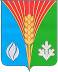 